(AUS20)   à  (K27)  –  [##]   –_Kapitel_Radio_hoeren_Web_##.htm  –  ARUARUFAPAENRadio hören im Web Deutsch Lernen und Üben durch Zuhörendiese Seite  /  this page: https://kleine-deutsch-hilfe.at/radio-listening.htmdiese Seite  /  this page: https://kleine-deutsch-hilfe.at/radio-listening.htmclick on one of the QRs to choose your language …click on one of the QRs to choose your language …قكتب ثنائية اللغة الاستماع إلى الراديو عبر الإنترنتتعميق اللغة الألمانية من خلال الاستماع والتكرارالانجليزية الألمانيةصفحة الفصل مع روابط سهلة المتابعة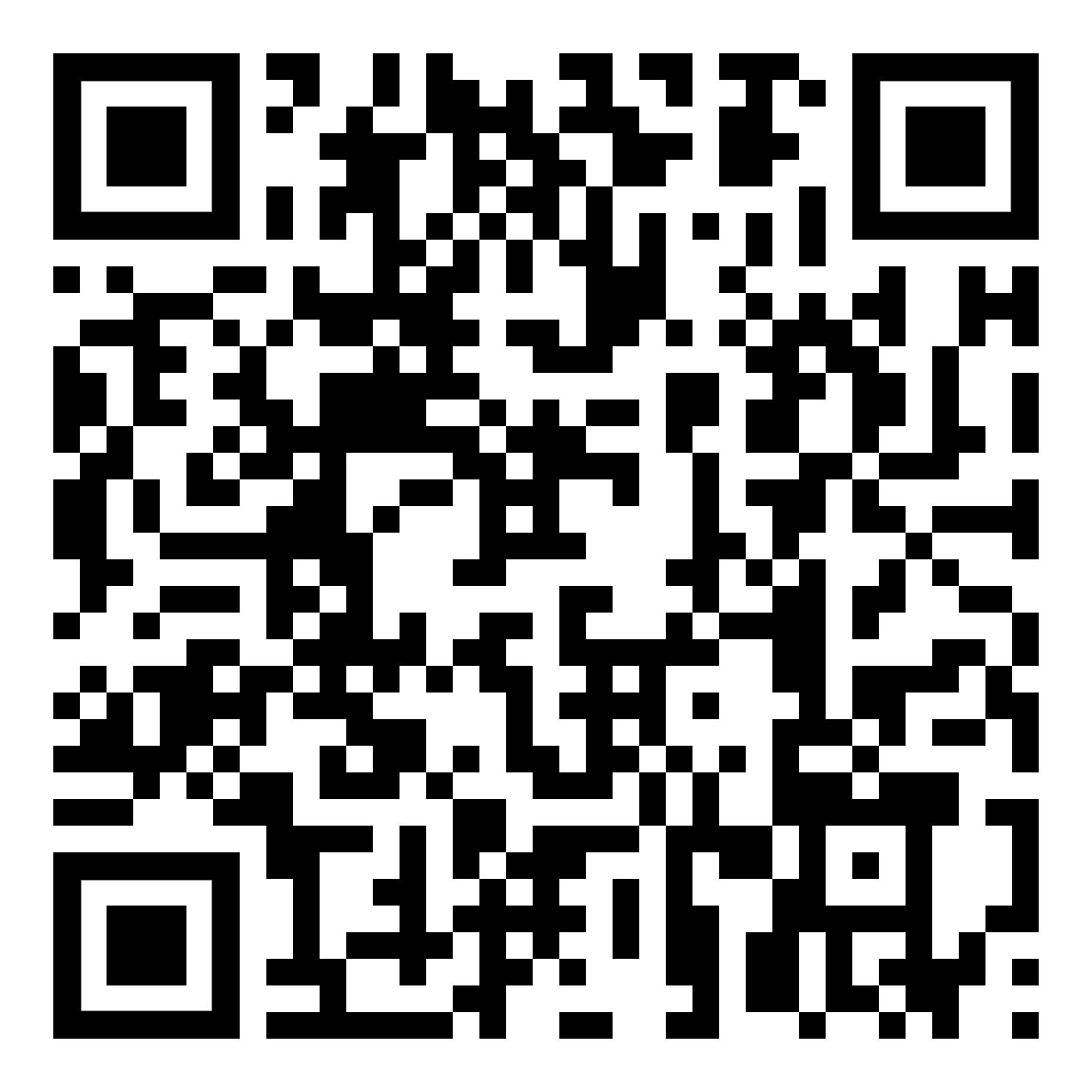 Прослуховування радіо в ІнтернетіПоглиблення німецької мови через слухання та повторенняАнглійська - німецькаСторінка розділу зі зручними посиланнями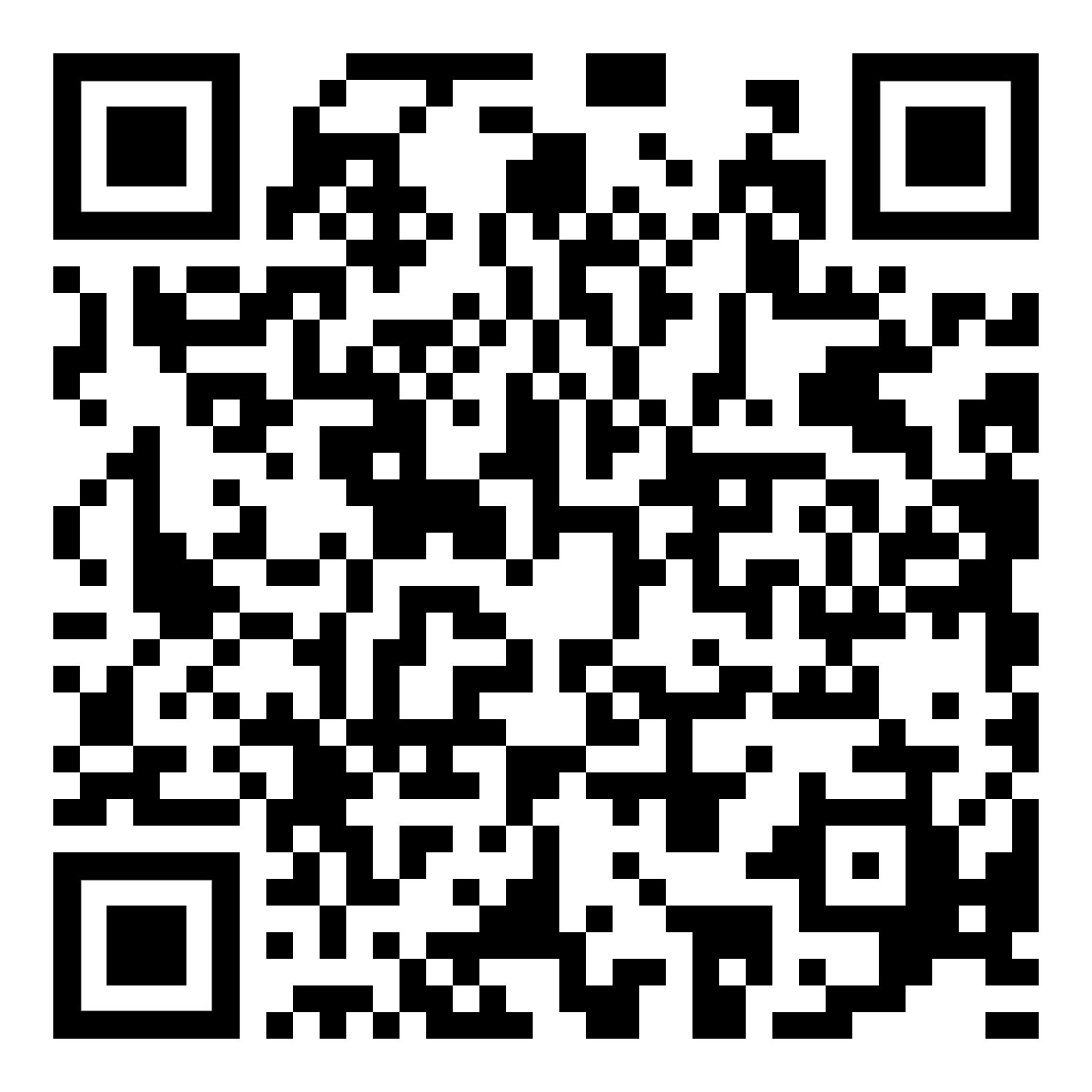 Прослушивание радио через ИнтернетУглубленное изучение немецкого языка путем прослушивания и повторенияанглийский - немецкийСтраница главы с удобными ссылками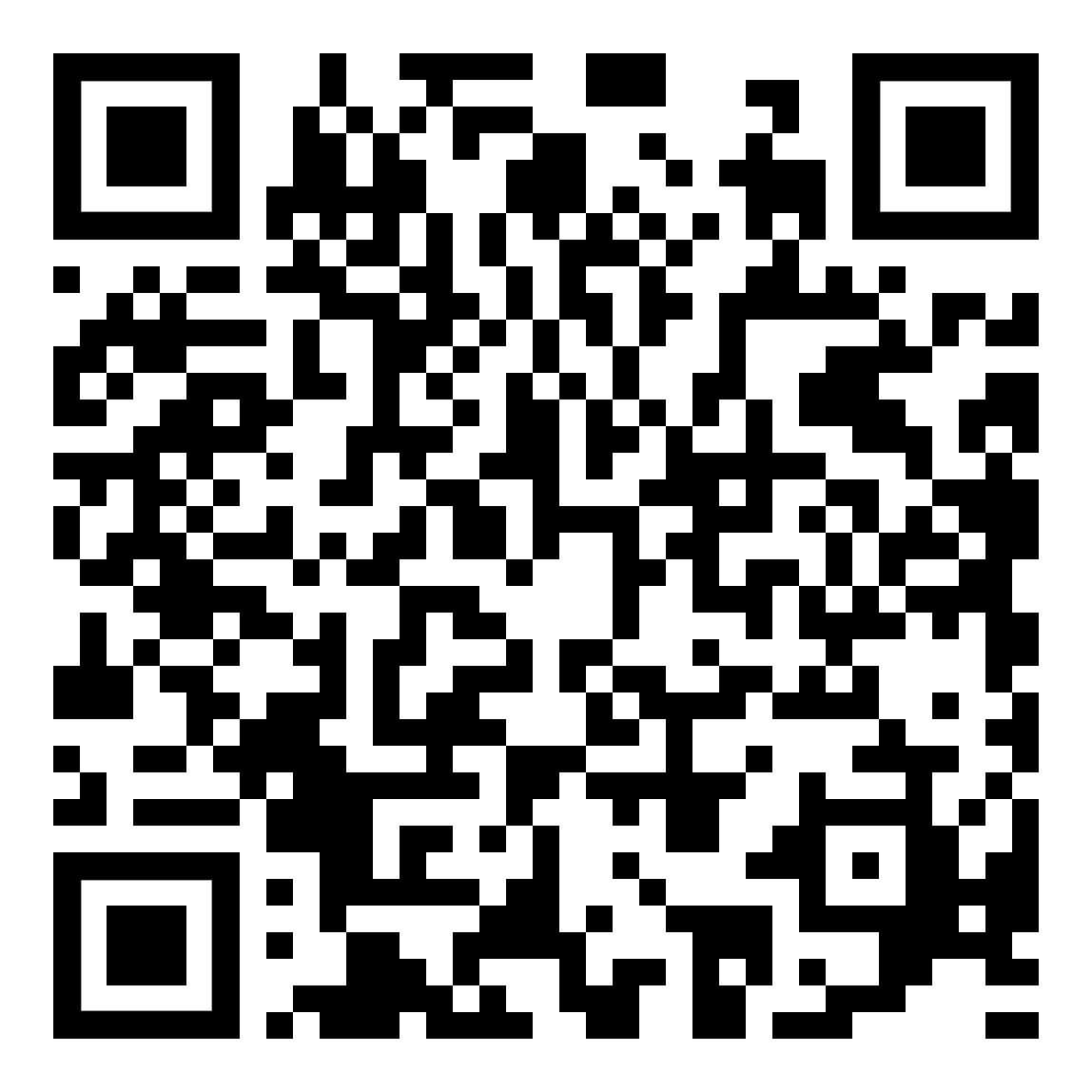 به رادیو آنلاین گوش دهیدتعمیق زبان آلمانی از طریق گوش دادن و تکرارانگلیسی آلمانیصفحه فصل با پیوندهای آسان برای دنبال کردن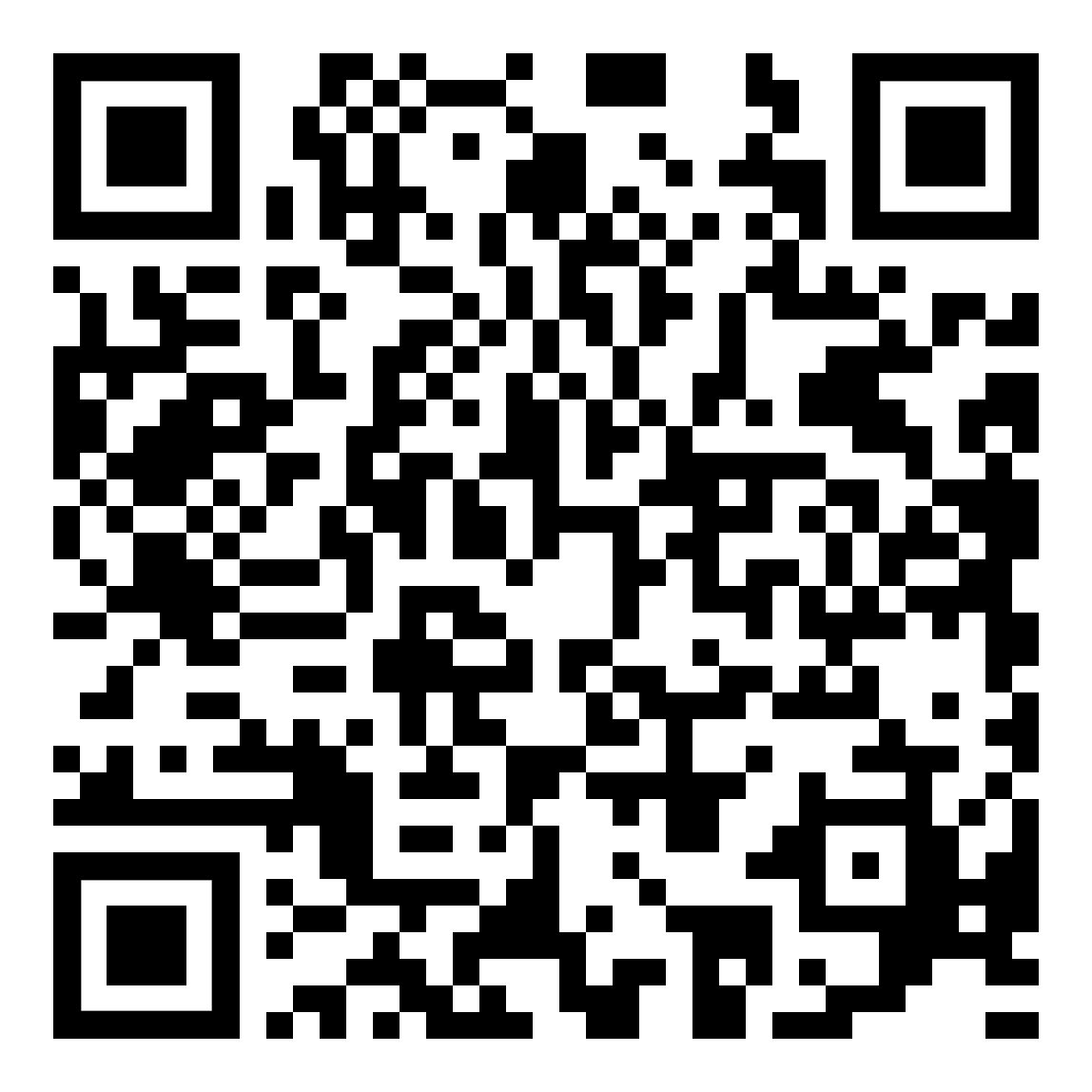 آنلاین راډیو واورئد اوریدلو او تکرار له لارې د آلماني ژبې ژور کولانګلیسي جرمند څپرکی پاڼه د تعقیب لپاره اسانه لینکونو سره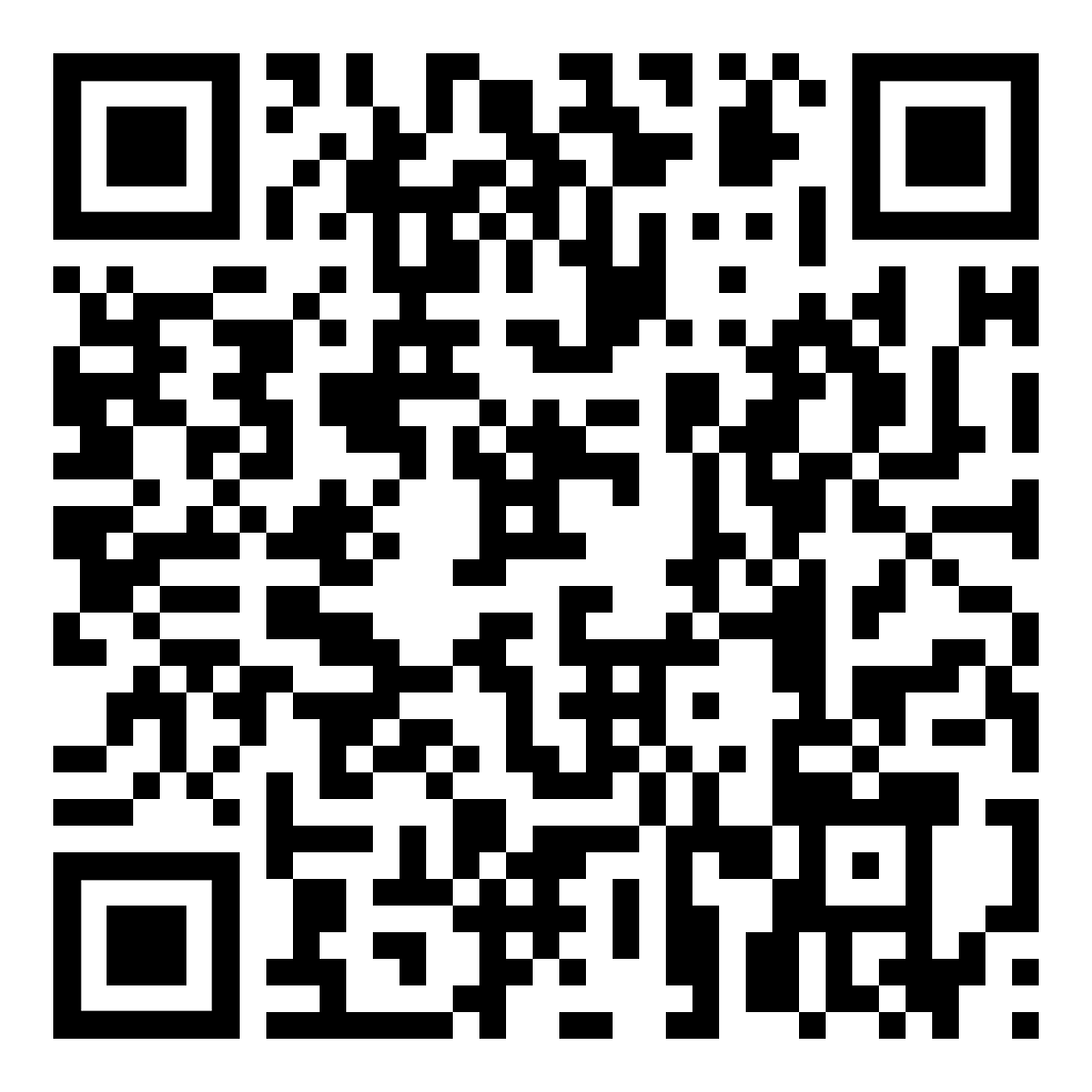 Listen to the radio on the webDeepening German through listening and repeatingEnglish – GermanChapter page with links easy to follow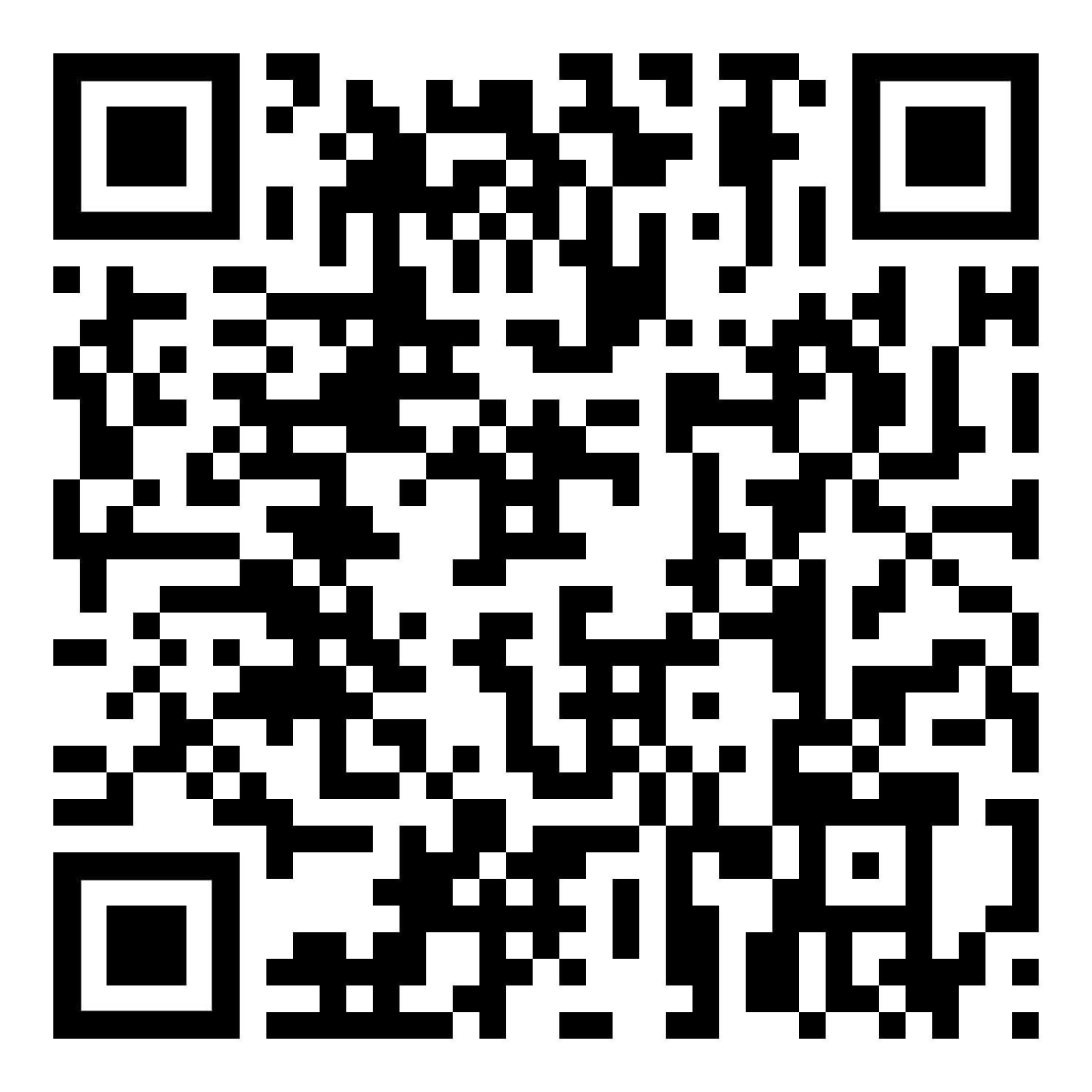 